   	       RHC Karviná si Vás dovoluje pozvat na              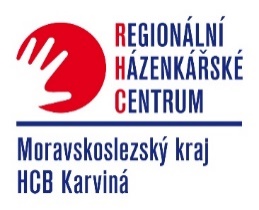               SEMINÁŘ TRENÉRŮ na téma : Trénujeme mládež Kdy :   čtvrtek    08.06.2017                16.00 - 20.00 hodin Kde  :   hala házené ul.Cihelní 1652/51 Karviná Nové MěstoÚčastnický poplatek : 100,-Kč – platba na  místě Přihlášky na  e-mail. hajzmanova@volny.cz  Lektoři :  PeadDr. Rastislav Trtík,trenér licence A  (v 16.00  a  v 17.00 hdin)                                Jaroslav Hudeček-trenér licence A ( v18.00 hodin)                  Pawel Janczyk- fyzioterapeut (v 19.00 hodin)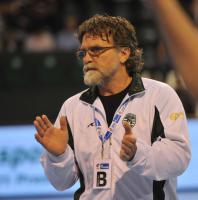 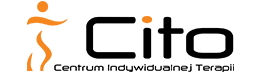 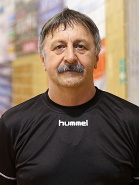  Program                                                                                         16.00  Využití  didaktických forem v procesu motorického učení mládežních družstev                                                                                                                                                  17.00  Analýza vybraných herních situací – útočné kombinace na signál –nácvik a            zdokonalování  (dle věkových skupin)                        18.00   Práce dolních končetin +obranný pohyb 19.00   Sportovní fyzioterapie, profesionální pomoc v rehabilitaci sportovců po úraze a              aplikace  chladivých  tejpů a bandáží .                     Seminář je pro trenéry ČSH ohodnocen 4 kredity a neslouží k prodloužení licence dle starého systému doškolení.